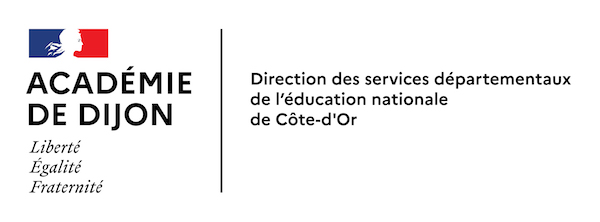 DEMANDE D’AMENAGEMENT DU TEMPS DE PRESENCE A L’ECOLE MATERNELLEPour un enfant soumis à l’obligation d’instruction et scolarisé en petite section
 Référence : Décret n°2019-826 du 2 août 2019 relatif aux modalités d’aménagement de l’obligation d’assiduité en petite section d’école maternelle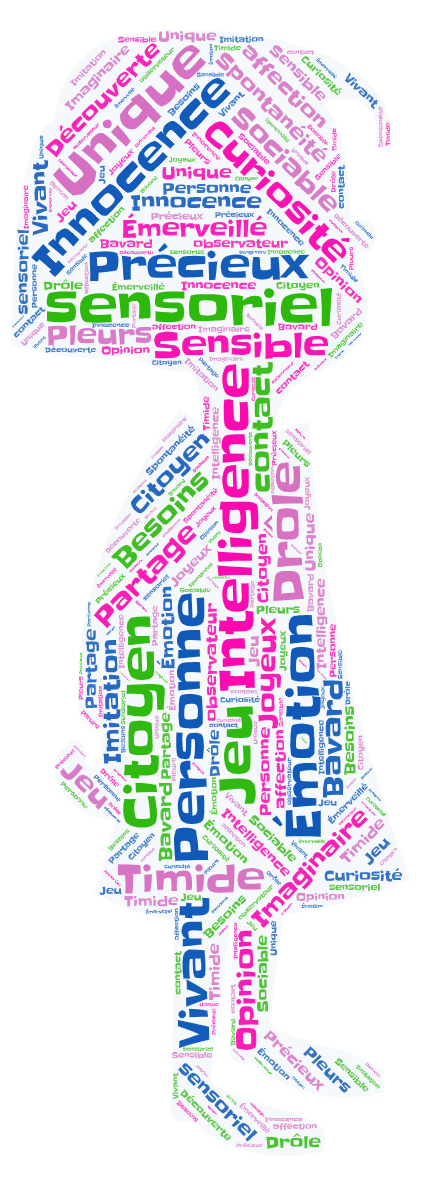 IDENTIFICATION DE L’ECOLEIDENTIFICATION DE L’ECOLEENFANT CONCERNEENFANT CONCERNECirconscriptionNOMNom et adresse de l’écolePrénomNOM du directeurDate de naissanceCourriel de l’écoleLieu de naissanceTéléphonePARENTS - RESPONSABLES LEGAUXPARENTS - RESPONSABLES LEGAUXNOMS prénoms des parentsNOMS prénoms des parentsAdresseTéléphone(s)AVIS MOTIVE de la famille concernant cette demandeDemande d’aménagement du temps de présence à l’école maternelle pour un enfant 
soumis à l’obligation d’instruction et scolarisé en petite sectionPERIODE 1
Septembre Octobre 2021AMENAGEMENT DEMANDE PAR LES PARENTS OU RESPONSABLES LEGAUXAMENAGEMENT DEMANDE PAR LES PARENTS OU RESPONSABLES LEGAUXAVIS DU DIRECTEUR DE L’ECOLEAVIS DU DIRECTEUR DE L’ECOLEAVIS DU DIRECTEUR DE L’ECOLEAVIS DU DIRECTEUR DE L’ECOLEAVIS DU DIRECTEUR DE L’ECOLEJe soussigné(e) :demande que l’enfant :soit autorisé à être absent de l’école au début des heures de classes de l’après-midi selon les modalités suivantes :Je soussigné(e) :demande que l’enfant :soit autorisé à être absent de l’école au début des heures de classes de l’après-midi selon les modalités suivantes :Date de réception de la demande :Date de réception de la demande :Date de réception de la demande :Date de réception de la demande :Date de réception de la demande :Je soussigné(e) :demande que l’enfant :soit autorisé à être absent de l’école au début des heures de classes de l’après-midi selon les modalités suivantes :Je soussigné(e) :demande que l’enfant :soit autorisé à être absent de l’école au début des heures de classes de l’après-midi selon les modalités suivantes :FAVORABLEDEFAVORABLE, pour les raisons suivantes :DEFAVORABLE, pour les raisons suivantes :LUNDIDate et signature du directeur d’école :Date et signature du directeur d’école :Date et signature du directeur d’école :Date et signature du directeur d’école :Date et signature du directeur d’école :L’enfant reviendra à l’école, après la sieste au domicile, sur le créneau horaire proposé par l’école, soit :Date et signature du directeur d’école :Date et signature du directeur d’école :Date et signature du directeur d’école :Date et signature du directeur d’école :Date et signature du directeur d’école :ne reviendra pas à l’école durant les heures de classe de l’après-midiDECISION DE L’INSPECTEUR DE L’EDUCATION NATIONALE 
EN CHARGE DE LACIRCONSCRIPTIONDECISION DE L’INSPECTEUR DE L’EDUCATION NATIONALE 
EN CHARGE DE LACIRCONSCRIPTIONDECISION DE L’INSPECTEUR DE L’EDUCATION NATIONALE 
EN CHARGE DE LACIRCONSCRIPTIONDECISION DE L’INSPECTEUR DE L’EDUCATION NATIONALE 
EN CHARGE DE LACIRCONSCRIPTIONDECISION DE L’INSPECTEUR DE L’EDUCATION NATIONALE 
EN CHARGE DE LACIRCONSCRIPTIONMARDIFAVORABLEDEFAVORABLE, pour les raisons suivantes :DEFAVORABLE, pour les raisons suivantes :L’enfant reviendra à l’école, après la sieste au domicile, sur le créneau horaire proposé par l’école, soit :FAVORABLEDEFAVORABLE, pour les raisons suivantes :DEFAVORABLE, pour les raisons suivantes :ne reviendra pas à l’école durant les heures de classe de l’après-midiDate et signature de l’inspecteur de l’éducation nationale :Date et signature de l’inspecteur de l’éducation nationale :Date et signature de l’inspecteur de l’éducation nationale :Date et signature de l’inspecteur de l’éducation nationale :Date et signature de l’inspecteur de l’éducation nationale :JEUDIDate et signature de l’inspecteur de l’éducation nationale :Date et signature de l’inspecteur de l’éducation nationale :Date et signature de l’inspecteur de l’éducation nationale :Date et signature de l’inspecteur de l’éducation nationale :Date et signature de l’inspecteur de l’éducation nationale :L’enfant reviendra à l’école, après la sieste au domicile, sur le créneau horaire proposé par l’école, soit :Date et signature de l’inspecteur de l’éducation nationale :Date et signature de l’inspecteur de l’éducation nationale :Date et signature de l’inspecteur de l’éducation nationale :Date et signature de l’inspecteur de l’éducation nationale :Date et signature de l’inspecteur de l’éducation nationale :ne reviendra pas à l’école durant les heures de classe de l’après-midiSUIVI DE LA MISE EN ŒUVRE DE L’AMENAGEMENT AUTORISESUIVI DE LA MISE EN ŒUVRE DE L’AMENAGEMENT AUTORISESUIVI DE LA MISE EN ŒUVRE DE L’AMENAGEMENT AUTORISESUIVI DE LA MISE EN ŒUVRE DE L’AMENAGEMENT AUTORISESUIVI DE LA MISE EN ŒUVRE DE L’AMENAGEMENT AUTORISEVENDREDIL’équipe éducative est réunie régulièrement durant l’année scolaire pour suivre la situation de tout enfant bénéficiant d’une autorisation d’aménagement de son temps de présence à l’écoleL’équipe éducative est réunie régulièrement durant l’année scolaire pour suivre la situation de tout enfant bénéficiant d’une autorisation d’aménagement de son temps de présence à l’écoleL’équipe éducative est réunie régulièrement durant l’année scolaire pour suivre la situation de tout enfant bénéficiant d’une autorisation d’aménagement de son temps de présence à l’écoleL’équipe éducative est réunie régulièrement durant l’année scolaire pour suivre la situation de tout enfant bénéficiant d’une autorisation d’aménagement de son temps de présence à l’écoleL’équipe éducative est réunie régulièrement durant l’année scolaire pour suivre la situation de tout enfant bénéficiant d’une autorisation d’aménagement de son temps de présence à l’écoleL’enfant reviendra à l’école, après la sieste au domicile, sur le créneau horaire proposé par l’école, soit :L’équipe éducative est réunie régulièrement durant l’année scolaire pour suivre la situation de tout enfant bénéficiant d’une autorisation d’aménagement de son temps de présence à l’écoleL’équipe éducative est réunie régulièrement durant l’année scolaire pour suivre la situation de tout enfant bénéficiant d’une autorisation d’aménagement de son temps de présence à l’écoleL’équipe éducative est réunie régulièrement durant l’année scolaire pour suivre la situation de tout enfant bénéficiant d’une autorisation d’aménagement de son temps de présence à l’écoleL’équipe éducative est réunie régulièrement durant l’année scolaire pour suivre la situation de tout enfant bénéficiant d’une autorisation d’aménagement de son temps de présence à l’écoleL’équipe éducative est réunie régulièrement durant l’année scolaire pour suivre la situation de tout enfant bénéficiant d’une autorisation d’aménagement de son temps de présence à l’écolene reviendra pas à l’école durant les heures de classe de l’après-midiDate prévue pour la réunion 
de l’équipe éducative :Date prévue pour la réunion 
de l’équipe éducative :Date prévue pour la réunion 
de l’équipe éducative :Date prévue pour la réunion 
de l’équipe éducative :BILAN DE L’AMENAGEMENT DU TEMPS SCOLAIRE – PERIODE 1 BILAN DE L’AMENAGEMENT DU TEMPS SCOLAIRE – PERIODE 1 BILAN DE L’AMENAGEMENT DU TEMPS SCOLAIRE – PERIODE 1 La période est reconduite à l’identique pour la période 2Signature des parents ou responsables légaux :La demande est modifiée pour la période 2Signature des parents ou responsables légaux :La famille demande un retour à une scolarisation à temps complet dès la période 2Signature des parents ou responsables légaux :Demande d’aménagement du temps de présence à l’école maternelle pour un enfant 
soumis à l’obligation d’instruction et scolarisé en petite sectionPERIODE 
AMENAGEMENT DEMANDE PAR LES PARENTS OU RESPONSABLES LEGAUXAMENAGEMENT DEMANDE PAR LES PARENTS OU RESPONSABLES LEGAUXAVIS DU DIRECTEUR DE L’ECOLEAVIS DU DIRECTEUR DE L’ECOLEAVIS DU DIRECTEUR DE L’ECOLEAVIS DU DIRECTEUR DE L’ECOLEAVIS DU DIRECTEUR DE L’ECOLEJe soussigné(e) :demande que l’enfant :soit autorisé à être absent de l’école au début des heures de classes de l’après-midi selon les modalités suivantes :Je soussigné(e) :demande que l’enfant :soit autorisé à être absent de l’école au début des heures de classes de l’après-midi selon les modalités suivantes :Date de réception de la demande :Date de réception de la demande :Date de réception de la demande :Date de réception de la demande :Date de réception de la demande :Je soussigné(e) :demande que l’enfant :soit autorisé à être absent de l’école au début des heures de classes de l’après-midi selon les modalités suivantes :Je soussigné(e) :demande que l’enfant :soit autorisé à être absent de l’école au début des heures de classes de l’après-midi selon les modalités suivantes :FAVORABLEDEFAVORABLE, pour les raisons suivantes :DEFAVORABLE, pour les raisons suivantes :LUNDIDate et signature du directeur d’école :Date et signature du directeur d’école :Date et signature du directeur d’école :Date et signature du directeur d’école :Date et signature du directeur d’école :L’enfant reviendra à l’école, après la sieste au domicile, sur le créneau horaire proposé par l’école, soit :Date et signature du directeur d’école :Date et signature du directeur d’école :Date et signature du directeur d’école :Date et signature du directeur d’école :Date et signature du directeur d’école :ne reviendra pas à l’école durant les heures de classe de l’après-midiDECISION DE L’INSPECTEUR DE L’EDUCATION NATIONALE 
EN CHARGE DE LACIRCONSCRIPTIONDECISION DE L’INSPECTEUR DE L’EDUCATION NATIONALE 
EN CHARGE DE LACIRCONSCRIPTIONDECISION DE L’INSPECTEUR DE L’EDUCATION NATIONALE 
EN CHARGE DE LACIRCONSCRIPTIONDECISION DE L’INSPECTEUR DE L’EDUCATION NATIONALE 
EN CHARGE DE LACIRCONSCRIPTIONDECISION DE L’INSPECTEUR DE L’EDUCATION NATIONALE 
EN CHARGE DE LACIRCONSCRIPTIONMARDIFAVORABLEDEFAVORABLE, pour les raisons suivantes :DEFAVORABLE, pour les raisons suivantes :L’enfant reviendra à l’école, après la sieste au domicile, sur le créneau horaire proposé par l’école, soit :FAVORABLEDEFAVORABLE, pour les raisons suivantes :DEFAVORABLE, pour les raisons suivantes :ne reviendra pas à l’école durant les heures de classe de l’après-midiDate et signature de l’inspecteur de l’éducation nationale :Date et signature de l’inspecteur de l’éducation nationale :Date et signature de l’inspecteur de l’éducation nationale :Date et signature de l’inspecteur de l’éducation nationale :Date et signature de l’inspecteur de l’éducation nationale :JEUDIDate et signature de l’inspecteur de l’éducation nationale :Date et signature de l’inspecteur de l’éducation nationale :Date et signature de l’inspecteur de l’éducation nationale :Date et signature de l’inspecteur de l’éducation nationale :Date et signature de l’inspecteur de l’éducation nationale :L’enfant reviendra à l’école, après la sieste au domicile, sur le créneau horaire proposé par l’école, soit :Date et signature de l’inspecteur de l’éducation nationale :Date et signature de l’inspecteur de l’éducation nationale :Date et signature de l’inspecteur de l’éducation nationale :Date et signature de l’inspecteur de l’éducation nationale :Date et signature de l’inspecteur de l’éducation nationale :ne reviendra pas à l’école durant les heures de classe de l’après-midiSUIVI DE LA MISE EN ŒUVRE DE L’AMENAGEMENT AUTORISESUIVI DE LA MISE EN ŒUVRE DE L’AMENAGEMENT AUTORISESUIVI DE LA MISE EN ŒUVRE DE L’AMENAGEMENT AUTORISESUIVI DE LA MISE EN ŒUVRE DE L’AMENAGEMENT AUTORISESUIVI DE LA MISE EN ŒUVRE DE L’AMENAGEMENT AUTORISEVENDREDIL’équipe éducative est réunie régulièrement durant l’année scolaire pour suivre la situation de tout enfant bénéficiant d’une autorisation d’aménagement de son temps de présence à l’écoleL’équipe éducative est réunie régulièrement durant l’année scolaire pour suivre la situation de tout enfant bénéficiant d’une autorisation d’aménagement de son temps de présence à l’écoleL’équipe éducative est réunie régulièrement durant l’année scolaire pour suivre la situation de tout enfant bénéficiant d’une autorisation d’aménagement de son temps de présence à l’écoleL’équipe éducative est réunie régulièrement durant l’année scolaire pour suivre la situation de tout enfant bénéficiant d’une autorisation d’aménagement de son temps de présence à l’écoleL’équipe éducative est réunie régulièrement durant l’année scolaire pour suivre la situation de tout enfant bénéficiant d’une autorisation d’aménagement de son temps de présence à l’écoleL’enfant reviendra à l’école, après la sieste au domicile, sur le créneau horaire proposé par l’école, soit :L’équipe éducative est réunie régulièrement durant l’année scolaire pour suivre la situation de tout enfant bénéficiant d’une autorisation d’aménagement de son temps de présence à l’écoleL’équipe éducative est réunie régulièrement durant l’année scolaire pour suivre la situation de tout enfant bénéficiant d’une autorisation d’aménagement de son temps de présence à l’écoleL’équipe éducative est réunie régulièrement durant l’année scolaire pour suivre la situation de tout enfant bénéficiant d’une autorisation d’aménagement de son temps de présence à l’écoleL’équipe éducative est réunie régulièrement durant l’année scolaire pour suivre la situation de tout enfant bénéficiant d’une autorisation d’aménagement de son temps de présence à l’écoleL’équipe éducative est réunie régulièrement durant l’année scolaire pour suivre la situation de tout enfant bénéficiant d’une autorisation d’aménagement de son temps de présence à l’écolene reviendra pas à l’école durant les heures de classe de l’après-midiDate prévue pour la réunion 
de l’équipe éducative :Date prévue pour la réunion 
de l’équipe éducative :Date prévue pour la réunion 
de l’équipe éducative :Date prévue pour la réunion 
de l’équipe éducative :BILAN DE L’AMENAGEMENT DU TEMPS SCOLAIRE – PERIODE BILAN DE L’AMENAGEMENT DU TEMPS SCOLAIRE – PERIODE BILAN DE L’AMENAGEMENT DU TEMPS SCOLAIRE – PERIODE La période est reconduite à l’identique pour la période Signature des parents ou responsables légaux :La demande est modifiée pour la période Signature des parents ou responsables légaux :La famille demande un retour à une scolarisation à temps complet dès la période Signature des parents ou responsables légaux :